    BWGL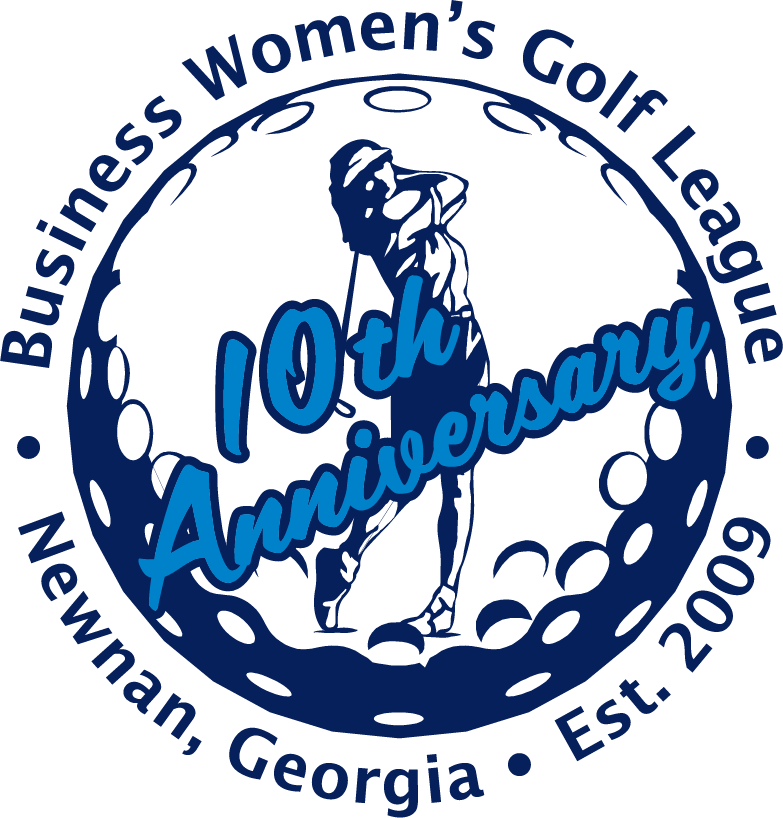 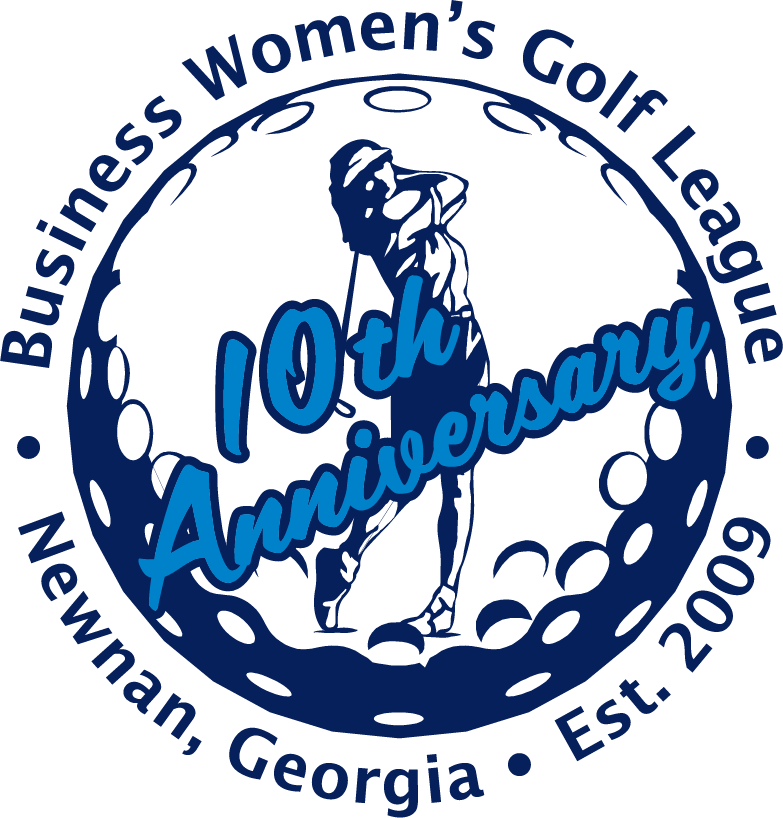 Solheim EventSaturday, September, 21 20199:00 am Shotgun                                                                    Summer Grove Golf CourseEntry: 	Players sign up as a team. If a player signs up individually, she will be paired with another player event.  On September 19th, via email, you will be notified if you are on Red or Blue team. 2019 BWGL Solheim Captains		Team Blue Captain:	Jan Alligood (2019 BWGL President)		Team Red Captain:	Rhonda Winkles (2020 BWGL President)	Play Format - Modified Solheim:	 - Bogey is your friend!Holes 1- 6 Alternate Shot – Prior to play, the 2-person team will decide who tees off on the first “Alternate Shot” hole (Player A).  Player A hits drive on the first alternate shot hole.  Player B will take the second shot.  Players continue to rotate shots until the ball is holed.  Player A tees off on first alternate shot holes. Player B tees off on the second alternate shot holes. Players continue rotate tee shots.Holes 7 – 12 Best Ball – Each player will play her own ball from tee to hole.  The best score of the 2 will be team’s score for the 3 “Best Ball” holes.Holes 13 – 18 Scramble – Each player will tee off.  The best tee shot is selected and each player plays her second shot from that spot. The best second shot is selected and each player plays her third shot from that spot. This continues until the hole is completed.Price:    $50  Schedule8:00 am		Check in8:15 am		Cart decorating contest9:00 am		Match assignments and Competition begins12:45 pm		Cart cleanup1:00 pm		AwardsSign up on BWGL.org under 10th Anniversary Events